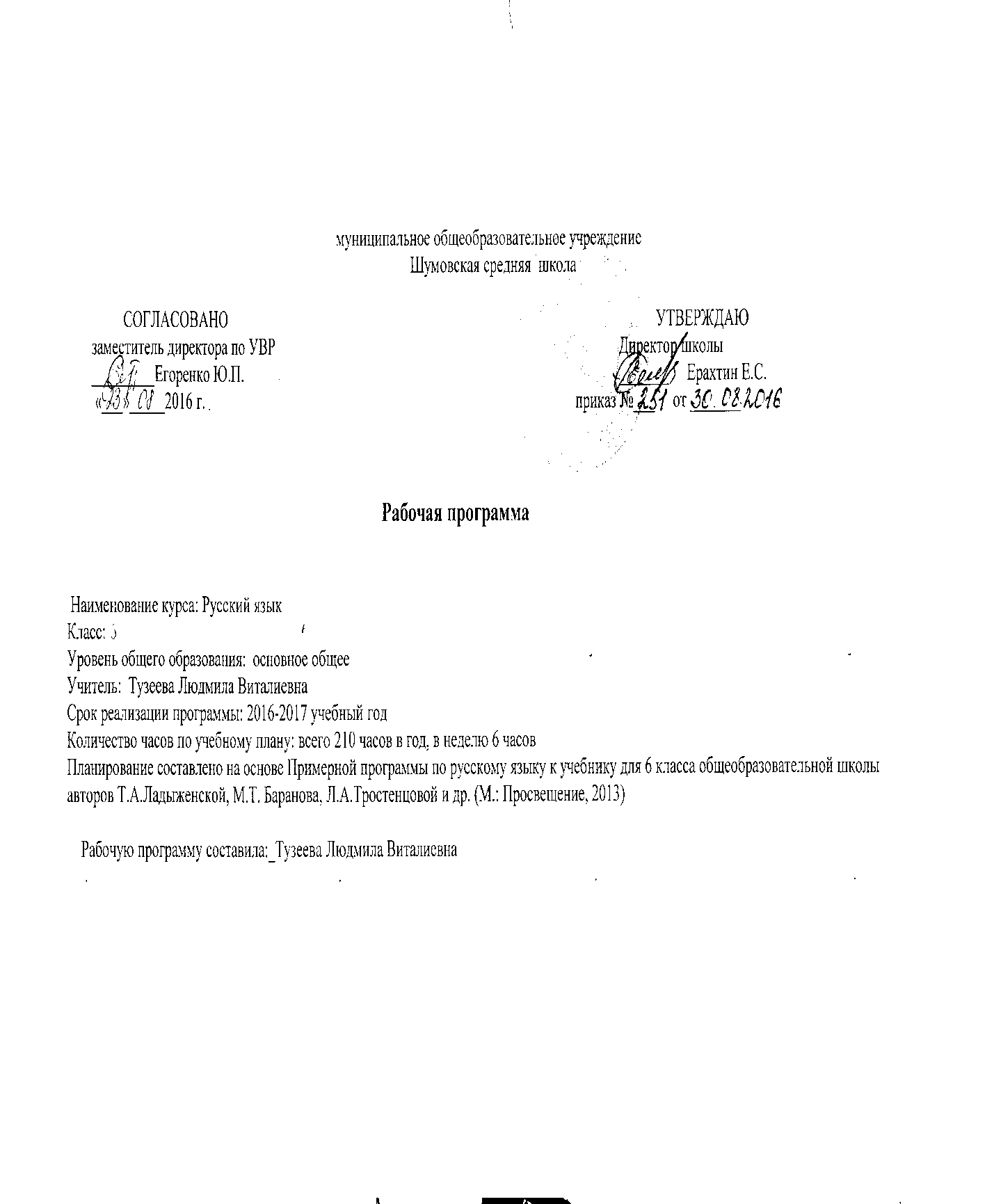 Пояснительная записка      Рабочая программа «Русский язык» для 6 класса  составлена на основе следующих нормативно - правовых документов:1.Федеральный государственный стандарт основного общего образования, утвержден приказом Министерства образования и науки Российской Федерации от 17 декабря 2010 г. № 1897 (с изменениями  и дополнениями)2. Федеральный закон от 29.12.2012 №273 «Об образовании в Российской Федерации»	3.Примерные программы по учебным предметам. Русский язык. 5-9 кл., М.: Просвещение, 2012) и программы по русскому языку для основной школы: «Русский язык. Рабочие программы. Предметная линия учебников Т.А. Ладыженской, М.Т. Баранова, Л.А. Тростенцовой. 5-9 классы – М.: Просвещение, 2013» соответствует Федеральному государственному образовательному стандарту основного общего образования (ФГОС ООО)4.Федеральный перечень учебников, рекомендованных (допущенных) к использованию в образовательном процессе в образовательных учреждениях, реализующих образовательные программы общего образования и имеющих государственную аккредитацию (Приказ Министерства образования и науки РФ от 21 апреля 2016 г. № 459 “О внесении изменений в федеральный перечень учебников, рекомендуемых к использованию при реализации имеющих государственную аккредитацию образовательных программ начального общего, основного общего, среднего общего образования, утвержденный приказом Министерства образования и науки Российской Федерации от 31 марта 2014 г. № 253”)5.Основная образовательная программа основного общего образования МОУ Шумовской СШПланируемые результаты изучения учебного предмета «Русский язык» в 6 классеЛичностные результаты:1. Понимание русского языка как одной из основных национально-культурных ценностей русского народа, определяющей роли родного языка в развитии интеллектуальных, творческих способностей и моральных качеств личности, его значения в процессе получения школьного образования;2. Осознание эстетической ценности русского языка; уважительное отношение к родному языку, гордость за него; потребность сохранить чистоту русского языка как явления национальной культуры; стремление к речевому самосовершенствованию;3. Достаточный объем словарного запаса и усвоенных грамматических средств для свободного выражения мыслей и чувств в процессе речевого общения; способность к самооценке на основе наблюдения за собственной речью.Выпускник получит возможность для формирования:• выраженной устойчивой учебно-познавательной мотивации и интереса к учению;• готовности к самообразованию и самовоспитанию;• эмпатии как осознанного понимания и сопереживания чувствам других, выражающейся в поступках, направленных на помощь и обеспечение благополучия.Метапредметные результаты:Регулятивные универсальные учебные действияВыпускник научится:• целеполаганию, включая постановку новых целей, преобразование практической задачи в познавательную;• самостоятельно анализировать условия достижения цели на основе учёта выделенных учителем ориентиров действия в новом учебном материале;• планировать пути достижения целей;• устанавливать целевые приоритеты; • уметь самостоятельно контролировать своё время и управлять им;• принимать решения в проблемной ситуации на основе переговоров;• осуществлять констатирующий и предвосхищающий контроль по результату и по способу действия; актуальный контроль на уровне произвольного внимания;• адекватно самостоятельно оценивать правильность выполнения действия и вносить необходимые коррективы в исполнение как в конце действия, так и по ходу его реализации;• основам прогнозирования как предвидения будущих событий и развития процесса.Выпускник получит возможность научиться:• самостоятельно ставить новые учебные цели и задачи;• при планировании достижения целей самостоятельно, полно и адекватно учитывать условия и средства их достижения; • выделять альтернативные способы достижения цели и выбирать наиболее эффективный способ;• основам саморегуляции в учебной и познавательной деятельности в форме осознанного управления своим поведением и деятельностью, направленной на достижение поставленных целей;• осуществлять познавательную рефлексию в отношении действий по решению учебных и познавательных задач;• адекватно оценивать объективную трудность как меру фактического или предполагаемого расхода ресурсов на решение задачи;• адекватно оценивать свои возможности достижения цели определённой сложности в различных сферах самостоятельной деятельности;• основам саморегуляции эмоциональных состояний;• прилагать волевые усилия и преодолевать трудности и препятствия на пути достижения целей.Коммуникативные универсальные учебные действияВыпускник научится:• учитывать разные мнения и стремиться к координации различных позиций в сотрудничестве;• формулировать собственное мнение и позицию, аргументировать и координировать её с позициями партнёров в сотрудничестве при выработке общего решения в совместной деятельности;• устанавливать и сравнивать разные точки зрения, прежде чем принимать решения и делать выбор;• аргументировать свою точку зрения, спорить и отстаивать свою позицию не враждебным для оппонентов образом;• задавать вопросы, необходимые для организации собственной деятельности и сотрудничества с партнёром;• осуществлять взаимный контроль и оказывать в сотрудничестве необходимую взаимопомощь;• адекватно использовать речь для планирования и регуляции своей деятельности;• адекватно использовать речевые средства для решения различных коммуникативных задач; владеть устной и письменной речью; строить монологическое контекстное высказывание;• организовывать и планировать учебное сотрудничество с учителем и сверстниками, определять цели и функции участников, способы взаимодействия; планировать общие способы работы;• осуществлять контроль, коррекцию, оценку действий партнёра, уметь убеждать;• работать в группе — устанавливать рабочие отношения, эффективно сотрудничать и способствовать продуктивной кооперации; интегрироваться в группу сверстников и строить продуктивное взаимодействие со сверстниками и взрослыми;• основам коммуникативной рефлексии;• использовать адекватные языковые средства для отображения своих чувств, мыслей, мотивов и потребностей;• отображать в речи (описание, объяснение) содержание совершаемых действий как в форме громкой социализированной речи, так и в форме внутренней речи.Выпускник получит возможность научиться:• учитывать и координировать отличные от собственной позиции других людей в сотрудничестве;• учитывать разные мнения и интересы и обосновывать собственную позицию;• понимать относительность мнений и подходов к решению проблемы;• продуктивно разрешать конфликты на основе учёта интересов и позиций всех участников, поиска и оценки альтернативных способов разрешения конфликтов; договариваться и приходить к общему решению в совместной деятельности, в том числе в ситуации столкновения интересов;• брать на себя инициативу в организации совместного действия (деловое лидерство);• оказывать поддержку и содействие тем, от кого зависит достижение цели в совместной деятельности; • осуществлять коммуникативную рефлексию как осознание оснований собственных действий и действий партнёра;• в процессе коммуникации достаточно точно, последовательно и полно передавать партнёру необходимую информацию как ориентир для построения действия;• вступать в диалог, а также участвовать в коллективном обсуждении проблем, участвовать в дискуссии и аргументировать свою позицию, владеть монологической и диалогической формами речи в соответствии с грамматическими и синтаксическими нормами родного языка;• следовать морально-этическим и психологическим принципам общения и сотрудничества на основе уважительного отношения к партнёрам, внимания к личности другого, адекватного межличностного восприятия, готовности адекватно реагировать на нужды других, в частности оказывать помощь и эмоциональную поддержку партнёрам в процессе достижения общей цели совместной деятельности;• устраивать эффективные групповые обсуждения и обеспечивать обмен знаниями между членами группы для принятия эффективных совместных решений; • в совместной деятельности чётко формулировать цели группы и позволять её участникам проявлять собственную энергию для достижения этих целей.Познавательные универсальные учебные действияВыпускник научится:• основам реализации проектно-исследовательской деятельности;• осуществлять расширенный поиск информации с использованием ресурсов библиотек и Интернета;• осуществлять выбор наиболее эффективных способов решения задач в зависимости от конкретных условий;• давать определение понятиям;• устанавливать причинно-следственные связи;• осуществлять логическую операцию установления родовидовых отношений, ограничение понятия;• обобщать понятия — осуществлять логическую операцию перехода от видовых признаков к родовому понятию, от понятия с меньшим объёмом к понятию с большим объёмом;• осуществлять сравнение, сериацию и классификацию, самостоятельно выбирая основания и критерии для указанных логических операций;• строить логическое рассуждение, включающее установление причинно-следственных связей;• объяснять явления, процессы, связи и отношения, выявляемые в ходе исследования;• основам ознакомительного, изучающего, усваивающего и поискового чтения;• структурировать тексты,включаяумение выделять главное и второстепенное, главную идею текста, выстраивать последовательность описываемых событий;Выпускник получит возможность научиться:• основам рефлексивного чтения;• ставить проблему, аргументировать её актуальность;;• организовывать исследование с целью проверки гипотез;• делать умозаключения (индуктивное и по аналогии) и выводы на основе аргументации.Предметные результаты:1) представление об основных функциях языка, о роли русского языка как национального языка русского народа, как государственного языка Российской Федерации и языка межнационального общения, о связи языка и культуры народа, о роли родного языка в жизни человека и общества;2) понимание места родного языка в системе гуманитарных наук и его роли в образовании в целом;3) усвоение основ научных знаний о родном языке; понимание взаимосвязи его уровней и единиц;4) освоение базовых понятий лингвистики: лингвистика и ее основные разделы; язык и речь, речевое общение, речь устная и письменная; монолог, диалог и их виды; ситуация речевого общения; разговорная речь, научный, публицистический, официально-деловой стили, язык художественной литературы; жанры научного, публицистического, официально-делового стилей и разговорной речи; функционально-смысловые типы речи (повествование, описание, рассуждение); текст, типы текста; основные единицы языка, их признаки и особенности употребления в речи;5) овладение основными стилистическими ресурсами лексики и фразеологии русского языка, основными нормами русского литературного языка (орфоэпическими, лексическими, грамматическими, орфографическими, пунктуационными), нормами речевого этикета; использование их в своей речевой практике при создании устных и письменных высказываний;6) распознавание и анализ основных единиц языка, грамматических категорий языка, уместное употребление языковых единиц адекватно ситуации речевого общения;7) проведение различных видов анализа слова (фонетического, морфемного, словообразовательного, лексического, морфологического), синтаксического анализа словосочетания и предложения, многоаспектного анализа с точки зрения его основных признаков и структуры, принадлежности к определенным функциональным разновидностям языка, особенностей языкового оформления, использования выразительных средств языка;8) понимание коммуникативно-эстетических возможностей лексической и грамматической синонимии и использование их в собственной речевой практике;9) осознание эстетической функции родного языка, способность оценивать эстетическую сторону речевого высказывания при анализе текстов художественной литературы.Учащиеся должны знать определения основных изучаемых в VI классе языковых единиц, речеведческих понятий, орфографических и пунктуационных правил, обосновывать свои ответы, приводя нужные примеры.По орфографии. Находить в словах изученные орфограммы, уметь обосновывать их выбор, правильно писать слова с изученными орфограммами; находить и исправлять орфографические ошибки. Правильно писать слова с непроверяемыми орфограммами, изученными в VI классе.По пунктуации. Находить в предложениях смысловые отрезки, которые необходимо выделять знаками препинания, обосновывать выбор знаков препинания и расставлять их в предложениях в соответствии с изученными правилами.По связной речи. Составлять сложный план. Подробно, сжато и выборочно излагать повествовательные тексты с элементами описания помещения, пейзажа и действий. Собирать и систематизировать материал к сочинению с учетом темы и основной мысли. Описывать помещение, пейзаж, действия, составлять рассказ на основе услышанного и по воображению. Совершенствовать содержание и языковое оформление своего текста (в соответствии с изученным языковым материалом).Уметь грамотно и четко отвечать на вопросы по пройденному материалу; выступать по заданной теме.Уметь выразительно читать письменный (прозаический и поэтический) текст.В результате изучения русского языка ученик должензнать/пониматьроль русского языка как национального языка русского народа, государственного языка Российской Федерации и средства межнационального общения; смысл понятий: речь устная и письменная; монолог, диалог; ситуация речевого общения;основные признаки стилей языка;признаки текста и его функционально-смысловых типов (повествования, описания, рассуждения);основные единицы языка, их признаки;основные нормы русского литературного языка (орфоэпические, лексические, грамматические, орфографические, пунктуационные) для данного периода обучения; нормы речевого этикета;уметьразличать разговорную речь и другие стили;определять тему, основную мысль текста, функционально-смысловой тип и стиль речи;опознавать языковые единицы, проводить различные виды их анализа;объяснять с помощью словаря значение слов с национально-культурным компонентом;аудирование и чтениеадекватно понимать информацию устного и письменного сообщения (цель, тему текста); читать тексты разных стилей и жанров; владеть разными видами чтения (изучающее, ознакомительное, просмотровое);извлекать информацию из различных источников, включая средства массовой информации; свободно пользоваться лингвистическими словарями, справочной литературой;говорение и письмовоспроизводить текст с заданной степенью свернутости (план, пересказ, изложение);создавать тексты различных стилей и жанров (применительно к данному этапу обучения);осуществлять выбор и организацию языковых средств в соответствии с темой, целями общения;владеть различными видами монолога (повествование, описание, рассуждение) и диалога (побуждение к действию, обмен мнениями);свободно, правильно излагать свои мысли в устной и письменной форме, соблюдать нормы построения текста (логичность, последовательность, связность, соответствие теме и др.);соблюдать в практике речевого общения основные произносительные, лексические, грамматические нормы современного русского литературного языка;соблюдать в практике письма основные правила орфографии и пунктуации;соблюдать нормы русского речевого этикета;осуществлять речевой самоконтроль; оценивать свою речь с точки зрения её правильности, находить грамматические и речевые ошибки, недочеты, исправлять их; совершенствовать и редактировать собственные тексты;использовать приобретенные знания и умения в практической деятельности и повседневной жизни для:осознания значения родного языка в жизни человека и общества;развития речевой культуры, бережного и сознательного отношения к родному языку, сохранения чистоты русского языка как явления культуры;удовлетворения коммуникативных потребностей в учебных, бытовых, социально-культурных ситуациях общения;увеличения словарного запаса; расширения круга используемых грамматических средств; развития способности к самооценке на основе наблюдения за собственной речью;использования родного языка как средства получения знаний по другим учебным предметам и продолжения образования.     2.  СОДЕРЖАНИЕ РАБОЧЕЙ ПРОГРАММЫКУРСА «РУССКИЙ ЯЗЫК»                                                            6 КЛАСС     (210 часов)Язык. Речь. Общение (3ч + 1ч)Русский язык – один из развитых языков мира.Язык, речь, общение. Устное и письменное общения.Развитие речи (далее Р.Р.). Ситуация общения. Определение схемы ситуации общения.Повторение изученного в 5 классе (6ч + 2ч)Фонетика. Орфоэпия. Морфемы в слове. Орфограммы в приставках и корнях слов. Части речи. Орфограммы в окончаниях слов. Словосочетания. Простое предложение. Знаки препинания. Сложное предложение. Запятые в сложном предложении. Синтаксический разбор предложений. Прямая речь. Диалог.Р.Р.Тип речи. Стиль речи. Основная мысль текста. Составление диалога. Входной контроль (контрольный тест)Текст (3ч +2ч)Текст, его особенности. Средства связи предложений в тексте.Тема и основная мысль текста. Заглавие текста. Начальные и конечные предложения текста. Ключевые слова. Основные признаки текста. Текст и стили речи. Официально-деловой стиль.Р.Р.Сочинение о памятном событии. Создание текста по заданному начальному или конечному предложению. Сочинение-рассказ. Устное сообщение о русском первопечатнике.Лексика. Культура речи (10ч + 2ч)Слово и его лексическое значение. Общеупотребительные слова. Профессионализмы. Диалектизмы. Исконно русские и заимствованные слова. Неологизмы. Устаревшие слова. Основные пути пополнения словарного состава русского языка.Словари русского языка. Р.Р.Сбор и анализ материалов к сочинению. Сочинение-рассуждение. Написание сжатого изложения. Приемы сжатия текста. Составление словарной статьи по образцуК.Р.Контрольный диктант с грамматическим заданием.Фразеология. Культура речи 3ч+1ч)Фразеология как раздел науки о языке. Свободные сочетания слов и фразеологические обороты. Основные признаки фразеологизмов. Стилистически нейтральные и окрашенные фразеологизмы.Источники фразеологизмов. Использование фразеологизмов в речи.Фразеологический словарь.Р.Р.Конструирование текста с использованием фразеологизмов.К.Р.Контрольный тест по теме «Лексика. Фразеология».Словообразование. Орфография. Культура речи (31ч + 4ч)Морфемика и словообразование (повторение пройденного в 5 классе).Основные способы образования слов в русском языке (приставочный, суффиксальный, приставочно-суффиксальный, бессуффиксный). Сложение как способ словообразования. Переход одной части речи в другую как способ образования. Образование слов в результате слияния сочетаний слов в слово.Словообразовательная пара. Словообразовательная цепочка.словообразовательное гнездо.Этимология слов. Этимологические словари.Правописание чередующихся гласных а и о в корнях -кас- – -кос-, -гар- – -гор-, -зар- – -зор-. Правописание букв ы и ипосле приставок на согласные. Гласные в приставках пре- и при-. Соединительныегласныео и е в сложных словах. Морфемный и словообразовательный разбор слова. Р.Р.Описание помещения. Сообщение об истории слова (по выбору). Систематизация материалов к сочинению; сложный план. Составление рассказа по рисункам. К.Р.Контрольное сочинение по картине. Контрольный диктант с грамматическим заданием. Контрольный тест. Контрольный словарный диктант.Морфология. Орфография. Культура речиИмя существительное (22ч + 3ч)Имя существительное как часть речи (повторение пройденного в 5 классе). Разносклоняемые имена существительные. Буква е в суффиксе -ен- существительных на -мя. Несклоняемые имена существительные. Род несклоняемых имен существительных. Имена существительные общего рода. Не с существительными. Согласные ч и щ в суффиксе существительных -чик (-щик). Правописание гласных в суффиксах  -ек и –ик.Гласныеои е после шипящих в суффиксах существительных.Морфологический разбор имени существительного. Р.Р.Написание письма. Публичное выступление о происхождении имён. Составление текста-описания по личным впечатлениям. К.Р.Контрольный диктант с грамматическим заданием. Контрольный тест  по теме «Имя существительное». Имя прилагательное (22ч +3ч)Имя прилагательное как часть речи (повторение сведений об имени прилагательном, полученных  в 5 классе). Степени сравнения имен прилагательных. Образование степеней сравнения. Разряды прилагательных по значению. Качественные прилагательные. Относительные прилагательные. Притяжательные прилагательные.словообразование имён прилагательных. Не с прилагательными. Буквы о и е после шипящих и ц в суффиксах прилагательных. Одна и две буквы н в суффиксах прилагательных. Различение на письме суффиксов прилагательных -к- – -ск-. Дефисное и слитное написание сложных прилагательных. Морфологический разбор имени прилагательного. Р.Р.Описание природы: основная мысль, структура описания, языковые средства, используемые в описании. Выборочное изложение по произведению художественной литературы. Описание пейзажа по картине. Описание игрушки. Публичное выступление о произведениях народного промысла.К.Р.Контрольный диктант  с грамматическим заданием. Контрольный тест по теме «Имя прилагательное». Контрольный словарный диктант.Имя числительное (16ч + 2ч)Имя числительное как часть речи. Простые и составные числительные. Количественные и порядковые числительные. Разряды количественных числительных. Числительные, обозначающие целые числа. Дробные числительные. Собирательные числительные. Склонение количественных числительных. Правописание гласных в падежных окончаниях. Мягкий знак на конце и в середине числительных. Слитное и раздельное написание числительных.Склонение порядковых числительных. Правописание гласных в падежных окончаниях.Морфологический разбор имени числительного. Р.Р.юмористический рассказ по рисунку. Публичное выступление на нравственно-этическую тему, его структура, языковые особенности. Пересказ исходного текста с цифровым материалом.К.Р.Контрольный диктант с грамматическим заданием. Контрольный тест по теме «Имя числительное».Местоимение (23ч + 3ч)Местоимение как часть речи. Личные местоимения. Возвратное местоимение себя. Вопросительные и относительные местоимения. Неопределенные местоимения. Отрицательные местоимения. Притяжательные местоимения. Указательные местоимения. Определительные местоимения. Склонение местоимений. Местоимения и другие части речи.Раздельное написание предлогов и местоимений. Буква н в личных местоимениях 3-го лица после предлогов. Образование неопределенных местоимений. Дефис в неопределенных местоимениях. Не в неопределенных местоимениях. Слитное и раздельное написание не и ни в отрицательных местоимениях.Морфологический разбор местоимения. Р.Р.Составление рассказа по сюжетным рисункам от первого лица. Рассуждение как тип текста, его строение (тезис, аргументы, вывод). Сочинение-рассуждение. К.Р.Контрольное сочинение по картине. Контрольный диктант с грамматическим заданием. Контрольный тест  по теме «Местоимение».Глагол (30ч + 6ч)Глагол как часть речи (повторение пройденного в 5 классе). Разноспрягаемые глаголы. Глаголы переходные и непереходные. Наклонение глагола. Изъявительное наклонение. Условное наклонение. Повелительное наклонение. Употребление наклонений. Безличные глаголы. Раздельное написание частицы бы (б) с глаголами в условном наклонении. Буквы ь и ив глаголах повелительного наклонения. Правописание гласных в суффиксах глагола. Морфологический разбор глагола.Р.Р.Рассказ по сюжетным рисункам с включением части готового текста. Рассказ о спортивном соревновании. Пересказ исходного текста от лица какого-либо из его героев. Рассказ по картинкам от 3-го и 1-го лица. Рассказ на основе услышанного; его особенности, языковые средства. Сообщение о творчестве скульптура.К.Р.Контрольный диктант с грамматическим заданием. Контрольное изложение. Контрольный тест по теме «Глагол». Контрольный словарный диктант.Повторение и систематизация изученного в 5 и 6 классах (10ч + 2ч)Разделы науки о языке. Орфография. Пунктуация. Лексика и фразеология. Словообразование. Морфология. Синтаксис.Р.Р.Сообщение о происхождении фамилии. Сочинение-описание (рассуждение).К.Р.Контрольное сочинение. Итоговый тест.              3.Тематическое планирование по русскому языку в 6 классе№                                 Тема урокаКол-во часов           Дата проведения           Дата проведения№                                 Тема урокаКол-во часов    План         Факт1Русский язык  - один из развитых языков мира 12Язык, речь, общение13-4Р.Р. Ситуация общения2ПОВТОРЕНИЕ ИЗУЧЕННОГО В 5 КЛАССЕ  (7ч+2)ПОВТОРЕНИЕ ИЗУЧЕННОГО В 5 КЛАССЕ  (7ч+2)ПОВТОРЕНИЕ ИЗУЧЕННОГО В 5 КЛАССЕ  (7ч+2)ПОВТОРЕНИЕ ИЗУЧЕННОГО В 5 КЛАССЕ  (7ч+2)ПОВТОРЕНИЕ ИЗУЧЕННОГО В 5 КЛАССЕ  (7ч+2)5Фонетика. Орфоэпия16Морфемы в слове. Орфограммы в приставках и в корнях слов Контрольный словарный диктант17Части речи. Орфограммы в окончаниях слов18Р.Р.Сочинение на тему «Интересная встреча»19Словосочетание.  Простое предложение. Знаки препинания110Сложное предложение. Запятые в сложном предложении. Синтаксический разбор предложений111Прямая речь. Диалог 112Р.Р. Составление диалога на тему по выбору113Входной контроль (контрольный тест в формате ОГЭ)1	ТЕКСТ (3ч+2)	ТЕКСТ (3ч+2)	ТЕКСТ (3ч+2)	ТЕКСТ (3ч+2)	ТЕКСТ (3ч+2)14    Работа над ошибками.  Текст, его особенности115  Тема и основная мысль текста. Заглавие текста116   Начальные и конечные предложения текста. Ключевые слова. Основные признаки текста117Р.Р.Составление продолжения текста по данному началу118Текст и стили речи. Официально-деловой стиль речи1	ЛЕКСИКА. КУЛЬТУРА РЕЧИ (10ч+2)	ЛЕКСИКА. КУЛЬТУРА РЕЧИ (10ч+2)	ЛЕКСИКА. КУЛЬТУРА РЕЧИ (10ч+2)	ЛЕКСИКА. КУЛЬТУРА РЕЧИ (10ч+2)	ЛЕКСИКА. КУЛЬТУРА РЕЧИ (10ч+2)19Слово и его лексическое значение120Р. Р. Собирание материалов к сочинению. Устное сочинение – описание картины (А. П. Герасимов «После дождя»)121Общеупотребительные слова122Профессионализмы123Диалектизмы124 Р.Р. Сжатое изложение125Работа над ошибками. Исконно русские и заимствованные слова126Новые слова (неологизмы)127Устаревшие слова128Словари129Повторение изученного в разделе «Лексика. Культура речи»130Контрольная работа по теме «Лексика»1	ФРАЗЕОЛОГИЯ. КУЛЬТУРА РЕЧИ (3ч+1)	ФРАЗЕОЛОГИЯ. КУЛЬТУРА РЕЧИ (3ч+1)	ФРАЗЕОЛОГИЯ. КУЛЬТУРА РЕЧИ (3ч+1)	ФРАЗЕОЛОГИЯ. КУЛЬТУРА РЕЧИ (3ч+1)	ФРАЗЕОЛОГИЯ. КУЛЬТУРА РЕЧИ (3ч+1)31Работа над ошибками. Фразеологизмы 132Источники фразеологизмов133Р.Р. Составление сообщения о возникновении фразеологизма (на выбор) Повторение Повторение изученного в разделе «Фразеология. Культура речи»134Контрольный  диктант по теме  « Лексика. Фразеология»1СЛОВООБРАЗОВАНИЕ. ОРФОГРАФИЯ. КУЛЬТУРА РЕЧИ (31ч+4)СЛОВООБРАЗОВАНИЕ. ОРФОГРАФИЯ. КУЛЬТУРА РЕЧИ (31ч+4)СЛОВООБРАЗОВАНИЕ. ОРФОГРАФИЯ. КУЛЬТУРА РЕЧИ (31ч+4)СЛОВООБРАЗОВАНИЕ. ОРФОГРАФИЯ. КУЛЬТУРА РЕЧИ (31ч+4)СЛОВООБРАЗОВАНИЕ. ОРФОГРАФИЯ. КУЛЬТУРА РЕЧИ (31ч+4)35Работа над ошибками .Морфемика и словообразование136.Морфемика и словообразование137Р.Р. Описание помещения138-39Основные способы образования слов в русском языке240Этимология слов141Р.Р. Систематизация материалов  к сочинению. Сложный план142-44Буквы а и о в корнях -кос- -- кас-345-47Буквы а и о в корнях -гор- -- гар-348-50Буквы а и о в корнях -зор- - зар-.351-53Буквы ы и и после приставок354-56Гласные в приставках пре- и при-357Контрольный диктант с грамматическим заданием158 Работа над ошибками159-60Соединительные гласные о и е в сложных словах261-62Сложносокращённые слова263-64Р. Р. Контрольное сочинение – описание изображённого на картине (Т. Н. Яблонская.«Утро»)265Морфемный и словообразовательный разбор слова166Контрольный словарный диктант. Морфемный и словообразовательный разбор слова167-68Повторение изученного в разделе «Словообра-зование. Орфография. Культура речи»269Контрольный  тест«Словообразование. Орфография. Культура речи»1МОРФОЛОГИЯ. ОРФОГРАФИЯ. КУЛЬТУРА РЕЧИ                                                    ИМЯ СУЩЕСТВИТЕЛЬНОЕ (22ч + 3)МОРФОЛОГИЯ. ОРФОГРАФИЯ. КУЛЬТУРА РЕЧИ                                                    ИМЯ СУЩЕСТВИТЕЛЬНОЕ (22ч + 3)МОРФОЛОГИЯ. ОРФОГРАФИЯ. КУЛЬТУРА РЕЧИ                                                    ИМЯ СУЩЕСТВИТЕЛЬНОЕ (22ч + 3)МОРФОЛОГИЯ. ОРФОГРАФИЯ. КУЛЬТУРА РЕЧИ                                                    ИМЯ СУЩЕСТВИТЕЛЬНОЕ (22ч + 3)МОРФОЛОГИЯ. ОРФОГРАФИЯ. КУЛЬТУРА РЕЧИ                                                    ИМЯ СУЩЕСТВИТЕЛЬНОЕ (22ч + 3)70-71Повторение изученного в 5 классе. Имя существительное как часть речи272Р.Р. Составление письма другу173-74Разносклоняемые имена существительные275Буква е в суффиксе  -ен- существительных на       -мя176Р. Р. Составление устного публичного выступления о происхождении имён177-78Несклоняемые имена существительные279-80Род несклоняемых имён существительных281-82Имена существительные общего рода283Морфологический разбор имени существительного184Р.Р. Сочинение-описание по личным впечатлениям185-86Не с именами существительными287-88Буквы ч и щ в суффиксе -чик (-щик)289Гласные в суффиксах существительных -еки -ик190Гласные о и е после шипящих в суффиксах существи-тельных191Повторение изученного в разделе «Имя существи-тельное» 192Контрольный тест «Имя существительное»193Контрольный диктант с грамматическим заданием194Работа над ошибками1	ИМЯ ПРИЛАГАТЕЛЬНОЕ (22ч + 3)	ИМЯ ПРИЛАГАТЕЛЬНОЕ (22ч + 3)	ИМЯ ПРИЛАГАТЕЛЬНОЕ (22ч + 3)	ИМЯ ПРИЛАГАТЕЛЬНОЕ (22ч + 3)	ИМЯ ПРИЛАГАТЕЛЬНОЕ (22ч + 3)95Повторение изученного в 5 классе. Имя прилагательное как часть речи196Р.Р. Описание природы197-98Степени сравнения имён прилагательных299-100Разряды имён прилагательных по значению. Качественные прилагательные2101Относительные прилагательные1102Р.Р.Контрольное изложение «Возвращение Владимира в отчий дом» (по отрывку из повести А. С. Пушкина «Дубровский»)1103-104Притяжательные прилагательные2105Морфологический разбор имени прилагательного.1106-107Не с прилагательными.2108Гласные о и е после шипящих в суффиксах прилагательных1109Р.Р. Сочинение-описание природы по картине (Н. П. Крымов.«Зимний вечер»)1110-111Одна и две буквы н в суффиксах прилагательных.Контрольный словарный диктант2112Различение на письме суффиксов прилагательных -к- и -ск-1113-114Дефисное и слитное написание сложных прилагательных2115Повторение изученного в разделе «Имя прилагательное» 1116Контрольный тест «Имя прилагательное»1117Контрольный диктант с грамматическим заданием. 1118Работа над ошибками1119Р.Р. Составление устного публичного выступления о произведениях народного промысла1	ИМЯ ЧИСЛИТЕЛЬНОЕ (16ч + 2)	ИМЯ ЧИСЛИТЕЛЬНОЕ (16ч + 2)	ИМЯ ЧИСЛИТЕЛЬНОЕ (16ч + 2)	ИМЯ ЧИСЛИТЕЛЬНОЕ (16ч + 2)	ИМЯ ЧИСЛИТЕЛЬНОЕ (16ч + 2)120Имя числительное как часть речи1121Простые и составные числительные1122Мягкий знак на конце и в середине числительных1123Порядковые числительные1124Разряды количественных числительных1125-126Числительные, обозначающие целые числа2127Дробные числительные1128Р.Р. Составление юмористического рассказа по рисунку1129-130Собирательные числительные2131Морфологический разбор имени числительного1132-133Повторение изученного в разделе «Имя числительное»2134Контрольный тест «Имя числительное»1135Контрольный диктант с грамматическим заданием1136Работа над ошибками1137Р.Р. Публичное выступление на тему «Береги природу!»1	МЕСТОИМЕНИЕ (23ч + 3)	МЕСТОИМЕНИЕ (23ч + 3)	МЕСТОИМЕНИЕ (23ч + 3)	МЕСТОИМЕНИЕ (23ч + 3)	МЕСТОИМЕНИЕ (23ч + 3)138Местоимение как часть речи1139-140Личные местоимения2141Возвратное местоимение себя1142Р.Р. Рассказ по сюжетным рисункам от 1-го лица на тему «Как я однажды помогал маме»1143-144Вопросительные и относительные местоимения2145-146Неопределенные местоимения2147-148Отрицательные местоимения2149-150Притяжательные местоимения2151Р.Р. Рассуждение. Сочинение-рассуждение1152-153Указательные местоимения2154-155Определительные местоимения2156Местоимения и другие части речи1157Морфологический разбор местоимения1158-159Р.Р. Контрольное сочинение по картине (Е. В. Сыромятникова «Первые зрители»)2160Повторение изученного в разделе «Местоимение» 1161Контрольный тест «Местоимение»1162Контрольный диктант с грамматическим заданием1163Анализ диктанта и работа над ошибками1	ГЛАГОЛ (30ч + 6)	ГЛАГОЛ (30ч + 6)	ГЛАГОЛ (30ч + 6)	ГЛАГОЛ (30ч + 6)	ГЛАГОЛ (30ч + 6)164-165Повторение изученного в 5 классе. Глагол как часть речи2166Р.Р. Сочинение-рассказ по сюжетным рисункам на тему «Стёпа колет дрова» с включением части готового текста1167-168Разноспрягаемые глаголы2169-171Глаголы переходные и непереходные3172-174Наклонение глаголов. Изъявительное наклонение3175-176Р.Р. Контрольное изложение2177-178Условное наклонение2179-181Повелительное наклонение3182Р.Р. Рассказ по сюжетным рисункам1183-185Употребление наклонений Контрольный словарный диктант3186-187Безличные глаголы2188-189Морфологический разбор глагола2190-191Р.Р. Рассказ на основе услышанного2192-193Правописание гласных в суффиксах глаголов2194-195Повторение изученного в разделе «Глагол»2196Контрольный тест «Глагол»1197Работа над ошибками1198Контрольный диктант с грамматическим заданием1199Анализ диктанта и работа над ошибками1	ПОВТОРЕНИЕ И СИСТЕМАТИЗАЦИЯ ИЗУЧЕННОГО В 5 И 6 КЛАССАХ (10ч + 2)	ПОВТОРЕНИЕ И СИСТЕМАТИЗАЦИЯ ИЗУЧЕННОГО В 5 И 6 КЛАССАХ (10ч + 2)	ПОВТОРЕНИЕ И СИСТЕМАТИЗАЦИЯ ИЗУЧЕННОГО В 5 И 6 КЛАССАХ (10ч + 2)	ПОВТОРЕНИЕ И СИСТЕМАТИЗАЦИЯ ИЗУЧЕННОГО В 5 И 6 КЛАССАХ (10ч + 2)	ПОВТОРЕНИЕ И СИСТЕМАТИЗАЦИЯ ИЗУЧЕННОГО В 5 И 6 КЛАССАХ (10ч + 2)200Разделы науки о языке1201-202Орфография Пунктуация2203-204Р.Р. Контрольное сочинение на тему по выбору2205Лексика и фразеология1206СловообразованиеМорфология1207-208Итоговый контроль (контрольный тест в формате ОГЭ)2209-210Синтаксис2